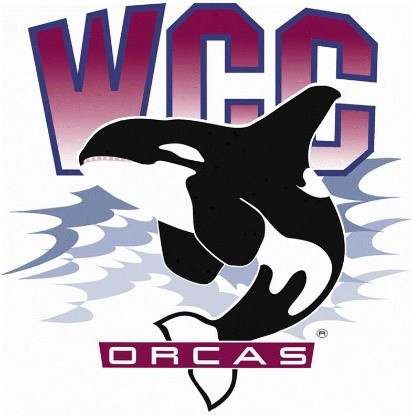 Alaina Hirsch – ASWCC President, chairVoting membersKrystan Andreason – ASWCC VP for Campus AdvocacyMatthew Valencia – ASWCC VP for ClubsBella Nguyen – ASWCC VP for Operations, minutes takerAydin Aliseo – ASWCC SenatorSara Rohner – ASWCC SenatorJovanka Wong – ASWCC SenatorDevin Luna – ASWCC SenatorDansie Lanz – ASWCC SenatorHans Nelson – ASWCC SenatorElizabeth Nazarova – ASWCC SenatorTrevor Austin – ASWCC SenatorMeeting called to order at 3:08 pmLand Acknowledgement and Pronoun StatementIntroduction of Executive Board and SenatorsProcedureApproval of meeting minutesDansie moved to approve the meeting minutes from 1/8 – Trevor secondedUnanimous vote to approve the meeting minutes from 1/8Approval of agendaAydin moved to approve the agenda – Jovanka secondedUnanimous vote to approve the agendaASWCC ReportsASWCC Health & Wellness CommitteeReminder for the next meeting on 2/6, at 9:30 am in Syre 216, and the Cookies, Condoms and Consent event is going to be on 2/14, at 12 pm in Syre AuditoriumInterdivisional Food Fight Challenge Results with the Total of 1200lbs of food1st place: Administrative Services with 493.8lbs2nd place: Student Services with 467.6lbs3rd place: Instruction with 136.3lbs4th place: President’s Office with 102.2lbsIntercollege Challenge between ASBTC (Associated Students of Bellingham Technical College), ASSVC (Associated Students of Skagit Valley College) and ASWCC (Associated Students of Whatcom Community College) with the Total of 8878.89lbs of food1st place: ASBTC with 6753.07lbs2nd place: ASWCC with 1234.02lbs3rd place: ASSVC with 891.9lbsFor the Dodging Hunger Tournament on 1/27, ASSVC came out victoriously as a winnerASWCC Social Justice CommitteeReminder for the next meeting the following day, 1/30 at 9:30 am in Syre 216The committee will continue discussing about the theme and planning of the Students leading Change Conference, Safe Zone Project and gender inclusive bathroom space planning requestASWCC Clubs5 active clubs: Japanese Club, Badminton Club, Volleyball Club, SOS (Sustainable Oriented Students) Club, CCF (Campus Christian Fellowship) ClubNew clubs: Cyber Security Club, Women Insider Security, NISA (Native Indigenous Student Association) Club, Astronomy ClubUpcoming InterClub Council will be on 2/15 in Syre 216HorizonA new position is hired to oversees the Horizon’s social media pagesASWCC Latine Student Union (LSU)Going to do a Candygram, and the tentative date is 2/12 – 2/14ASWCC Black Student Union (BSU)The Pajama Jam is going to be on 2/1, from 3-4 pm in Syre 217 with pizza and hot cocoaASWCC Pride Student Union (PSU)Transitioning from last quarter and this quarter, are still in the early stages of planning and setting up events with the Bellingham Queer Collective Group, where they will present queer resourcesS&A Fee ReportsSimpson Intercultural CenterIC You Study session every Tuesday in Syre 217A Talkin’ Stories on 1/24 about The Experiences of Student AthletesOn 1/25, a Fireside Chat with Dr. Xyan Neider about Noticing the Threads of Violence That Keep the World Divided, from 12-1:30 pm in Syre 217Upcoming on 1/31, a Fireside Chat with Dr. Charles Anderson (WWU - Western Washington University History Professor) about Reflections on Gaza: Contested Place, History and Narratives, from 12-1:30 pm in Syre 107The Pajama Jam will be on 2/1 from 3-4 in Syre 217BSU is also planning the Black History Month Basketball Night on 2/7 at 5 pm in the PavilionLearning CenterFor the Writing Center, there have been 200 sessions with students so far this quarterIs in the process of developing and hosting Writing Center Workshops, there will be 2 workshops for this quarter co-hosted by WWU Admissions. It will be called WWU Transfer Events at the Whatcom Community College Writing Center, students can get help with writing an essay, application, papers…The workshops will be on 2/1 and 2/22 both at 4 pm in the Writing Center/ LRN 130Plan to host additional workshops this quarter like last quarter with helping students applying for scholarship and college transfer. Staff from the Foundation will come and have office hours in the Writing Center, on Tuesday and Thursday to help students apply for scholarshipResidence LifeWorking on planning and finalizing events and programs for FebruaryHave been connecting with Planned Parenthood to host an event about sexual wellnessThe RAs are also doing a Tax event to help both International students and Domestic students with doing taxes Sent out an International Resident Form to ask students to give feedback about their experiences in the Residence HallA question raised from the Senate that whether the events are opened to every students, and is clarified that these events are only for students who live in the Residence HallOrca AthleticsHad Basketball game against Skagit Valley College and the half time Dodging Hunger on 1/27Upcoming Black History Month Basketball Night on 2/7 at 5 pm in the PavilionEach program has about 7 more games until the playoffs, which will be in March, at Columbia Basin CollegeFor the Recreation Center, the usage has been up due to students and clubs utilizing the space. The High Intensity Training class will be every Wednesday at 12 pm and the Yoga class will on every Thursday at 12 pm, and is free for students with an Orca ID CardPerforming Arts – No representativePod LeadersHas been focusing on guiding and advising students with their academicProvide resources and support to students through a system via emails that make sure students are doing good in class, and from that connect them with their instructor, advisor to help them if they needBudget overview and status                           Special Project       Conferences & Presentations         Equipment & FurnishingFunding RequestsStudents of Color ConferenceWent over the conference history, it was established by Multicultural Students Services Counsel in 1990. Due to covid, this year will be the first year that the conference is back in person, there used to be 34 colleges across Washington, with 900 students and 100 advisors gathered at the conference. But this year will be smaller, with about 400 students, and the conference will be at Green River College 5 pillars of the conference: identity development, awareness of others, skill development, social justice/activism, and personal development. The theme for this year will be joyful reunion, and this request is to take 15 students and 2 advisors to the conference from 4/18 to 4/20 Alaina went over the S&A Fee Alignment and the Guidelines for Permissible Uses of S&A Fee, and decided that this request aligns with the conditionsIn the past, the Senate used to fund this conference for about $17,000 because there were up to 40 students that went but this year the number will be smallerStudents can fill out an application to attend this conference, there will also be an preconference orientation and a post conference debrief. It is said that students in the past years, would go to the conference and bring back ideas and thoughts to support the Students Leading Change Conference that usually happens in May at WCCIt is brought up that the Senate should only partially fund an amount that is only enough for 10 students, some disagree that this is the first year back for the conference, and supporting all 15 students will be very beneficial not only for the students but also for the collegeTrevor moved to approve the Student of Color Conference funding request of $7,111.00 out of Conferences & Presentation Budget – Aydin secondedDansie wanted to partially fund the request to make space in the budget for other request, and that the Senate should only fund 10 students. Hans reassured that there is still savings in the budget that can be taken out if there are more requestClarification on the rounded-up money in the list expenses descriptionsAlaina asked for vote from the voting members9 yes to approve the funding request1 no The funding request for the Student of Color Conference funding request of $7,111.00 out of Conferences & Presentation Budget is approvedMeeting adjourned at 3:54 pm EventAllocation $12,000Allocation$20,000Allocation$3,000Dia de los Muertos$2273.00Finals Relief               $1,800.00Students Leading Change$5,000.00Pool Table $1,300.00Pinning Ceremony$1442.00Balance$10,200.00$11,285.00$1700.00Tabled RequestRequest AmountAbigail Rogers Conference$1360.00